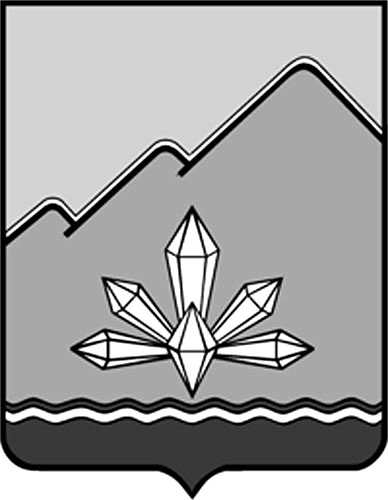 АДМИНИСТРАЦИЯ   ДАЛЬНЕГОРСКОГО  ГОРОДСКОГО  ОКРУГАПРИМОРСКОГО  КРАЯПОСТАНОВЛЕНИЕ ________________                                   г. Дальнегорск                                     № ___________Об утверждении порядка определения нормативных затрат на                оказание услуги «Предоставление дополнительного  образования детям в детско-юношеской спортивной школе«Гранит» и нормативных затрат на содержание имущества учреждения           Руководствуясь Федеральным законом от 06.10.2003 № 131-ФЗ «Об общих принципах организации местного самоуправления в Российской Федерации», в целях эффективного использования средств бюджета Дальнегорского городского округа, на основании Устава Дальнегорского городского округа, администрация Дальнегорского городского округаПОСТАНОВЛЯЕТ:         1. Утвердить Порядок определения нормативных затрат на оказание услуги «Предоставление  дополнительного образования детям в детско-юношеской спортивной школе  «Гранит» и нормативных затрат на содержание имущества учреждения (прилагается).          2. Управлению культуры, спорта и молодежной политики администрации Дальнегорского городского округа (Наумова) руководствоваться утвержденным Порядком при расчете затрат на финансовое обеспечение деятельности МОБУ ДОД ДЮСШ «Гранит». 3. Настоящее постановление вступает в силу с 01 января 2015 года.4.Разместить настоящее постановление на официальном сайте  Дальнегорского городского округа в сети Интернет www.dalnegorsk-mo.ru.5. Контроль исполнения настоящего постановления возложить на заместителя главы администрации Дальнегорского городского округа В.В. Кириченко.Глава Дальнегорского городского округа                                                                                            И.В. Сахута